Barquentine William Geake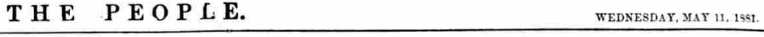 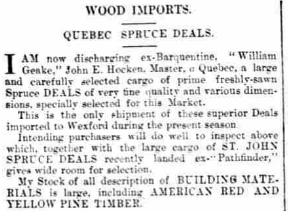 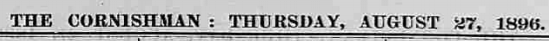 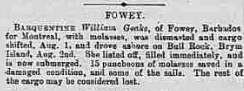 Vessel NameOfficial NumberOfficial NumberSignal lettersRig /Type Where builtWhere builtBuilderBuilderYear builtYear builtYear builtYear endYear endreg tonsreg tonsWILLIAM GEAKE7671176711QMCD3 masted Barquentine 3 masted Barquentine BidefordBidefordCoxCox18761876187618961896277  OWNERS/ MANAGERS/REGISTRATION DETAILS  OWNERS/ MANAGERS/REGISTRATION DETAILSNotesNotesNotesNotesNotesNotesNotesNotesNotesMASTERSMASTERSMASTERSMASTERSMASTERSMASTERS1877 William Geake, St.Columb, then (MO) in 1890.  1893 William Brooks,Queens Hill House, Newport, Monmouth. (MO)1877 William Geake, St.Columb, then (MO) in 1890.  1893 William Brooks,Queens Hill House, Newport, Monmouth. (MO)LOA 127.5 x 25.8 x 13.8ft.1st registered on 23rd October 1876. Driven ashore on Bull Rock, Brym Island  on 2nd August 1896 after being dismasted and the cargo of molasses shifted. She had been on passage from Barbados to Montreal. Some of the cargo was saved along with sails after she listed and filled with water immediately.LOA 127.5 x 25.8 x 13.8ft.1st registered on 23rd October 1876. Driven ashore on Bull Rock, Brym Island  on 2nd August 1896 after being dismasted and the cargo of molasses shifted. She had been on passage from Barbados to Montreal. Some of the cargo was saved along with sails after she listed and filled with water immediately.LOA 127.5 x 25.8 x 13.8ft.1st registered on 23rd October 1876. Driven ashore on Bull Rock, Brym Island  on 2nd August 1896 after being dismasted and the cargo of molasses shifted. She had been on passage from Barbados to Montreal. Some of the cargo was saved along with sails after she listed and filled with water immediately.LOA 127.5 x 25.8 x 13.8ft.1st registered on 23rd October 1876. Driven ashore on Bull Rock, Brym Island  on 2nd August 1896 after being dismasted and the cargo of molasses shifted. She had been on passage from Barbados to Montreal. Some of the cargo was saved along with sails after she listed and filled with water immediately.LOA 127.5 x 25.8 x 13.8ft.1st registered on 23rd October 1876. Driven ashore on Bull Rock, Brym Island  on 2nd August 1896 after being dismasted and the cargo of molasses shifted. She had been on passage from Barbados to Montreal. Some of the cargo was saved along with sails after she listed and filled with water immediately.LOA 127.5 x 25.8 x 13.8ft.1st registered on 23rd October 1876. Driven ashore on Bull Rock, Brym Island  on 2nd August 1896 after being dismasted and the cargo of molasses shifted. She had been on passage from Barbados to Montreal. Some of the cargo was saved along with sails after she listed and filled with water immediately.LOA 127.5 x 25.8 x 13.8ft.1st registered on 23rd October 1876. Driven ashore on Bull Rock, Brym Island  on 2nd August 1896 after being dismasted and the cargo of molasses shifted. She had been on passage from Barbados to Montreal. Some of the cargo was saved along with sails after she listed and filled with water immediately.LOA 127.5 x 25.8 x 13.8ft.1st registered on 23rd October 1876. Driven ashore on Bull Rock, Brym Island  on 2nd August 1896 after being dismasted and the cargo of molasses shifted. She had been on passage from Barbados to Montreal. Some of the cargo was saved along with sails after she listed and filled with water immediately.LOA 127.5 x 25.8 x 13.8ft.1st registered on 23rd October 1876. Driven ashore on Bull Rock, Brym Island  on 2nd August 1896 after being dismasted and the cargo of molasses shifted. She had been on passage from Barbados to Montreal. Some of the cargo was saved along with sails after she listed and filled with water immediately.  John E. Hockin 1877-1892                    T.Selly 1893                    G.Broadstock 1894-96  John E. Hockin 1877-1892                    T.Selly 1893                    G.Broadstock 1894-96  John E. Hockin 1877-1892                    T.Selly 1893                    G.Broadstock 1894-96  John E. Hockin 1877-1892                    T.Selly 1893                    G.Broadstock 1894-96  John E. Hockin 1877-1892                    T.Selly 1893                    G.Broadstock 1894-96  John E. Hockin 1877-1892                    T.Selly 1893                    G.Broadstock 1894-96